Dzień II. Koncert na podwórku.Wiejska zagroda – zabawa słuchowa i ortofonicznaZapoznanie dzieci z odgłosami zwierząt z wiejskiego podwórka. https://www.youtube.com/watch?v=tj2ccM-9kF0Ćwiczenie mięśni narządów mowy poprzez naśladowania głosów zwierząt.Zabawy ruchowe:- Dzieci w przysiadzie poruszają się jak kaczuszki- Dzieci naśladują poruszanie się konia: bieg truchtem, galopem w różnych kierunkach.Paca własna dzieci:Baranek- wypełnienie baranka wg własnego pomysłu (wydzieranka z papieru, kuleczki z bibuły, waty). Karta pracy str 8.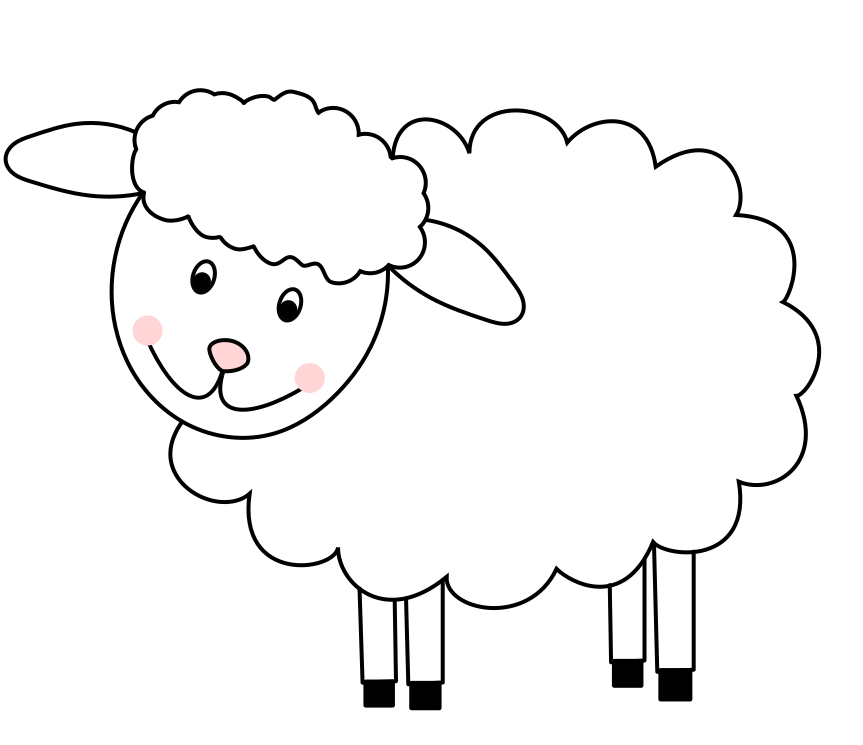 